Secom Apprenticeship Offer :Fire Emergency and Security Systems apprenticeship standard.The Secom apprenticeship has been designed to support your development:Into a multi-disciplined engineer, Uphold our quality service provider ethos,Drive progress within our company,Develop a workforce that provides total security protections to our customer database.Provide a platform career pathway within the Security industry with a global Security company..What are we looking for:Desired skills:Strong attention to detail.A technical mind-set.Analytical in your methods.Ability to use initiative to think through problems and find solutions.Ability to work as part of a team.Excellent communication skills.The ability to think outside the box, be curious and innovative.
Personal qualities:We are looking for people who are focused, driven and committed to the apprenticeship.They need to be smart, polite, well-spoken and mannered with a positive ‘can do’ attitude.Need to be punctual, conscientious and hardworking with good attention to detail.The apprentices need to be able to work well alongside other people.All apprentices must have excellent communication skills and driven to provide first class Qualifications required:Educated to a good basic standard with a minimum of 4 GCSEs or equivalent, at Level 2 or Grade A to C including English and Maths or the new grading as a grade between 4 to 9. see appendix 1A full clean UK driving Licence.Funding Eligibility:You must be at least 17 ¾  years of age as of 1st August 2021. ( As you must have a full clean driving licence.)There is no upper age limit so this can be individuals who may be looking for a change in career pathways.You must have lived in England for the last 3 years. Not already be in full time education at the point of enrolment.Not already hold a qualification at Level 3 or above in the Security field. If elements are already achieved, then this may affect the funding available. Analysis of content will be required.What will the role entail:As a Fire & Security Apprentice your training will include:Examine Fire and Security Systems to locate problems or issues along with recommendations in accordance with British Standards or regulations.Test and service backup batteries for fire and security systems and check programs and verify systems are functional.Diagnose system fault and respond where possible.Mount and fix and Terminate Fire alarm and security systems along with ancillary items.Maintain fire and security systems in accordance with the British Standards and Manufacturers regulations.Review and understand electrical drawings or building blueprints and follow design detailsInstall electrical cables in accordance with the design drawings in all types of premises, including conduits, tray work and bracketry.Inspect installations by others; review install methods and suggest alternative install ideas.Read manuals and keep yourself up to date with the latest technology advances in the fire and security industry.Demonstrate systems for customers, answer technical questions and offer advice. Grow very strong customer focus skills to provide the Secom quality service provision.Program fire and security systems, reviewing and implementing the cause and effect process. Understand the consequences of programming systems and their effect on other building integrated life safety systems.Provide customers with a can-do attitude and actions.Communicate with customers to identify their needs and assess their risks for both fire and security systems.Provide out of hours cover along with working outside of normal working hours to maintain life safety and security system integrity.Maintain our customer as your number one priority, keeping integrity and customer satisfaction as your key objective.Provide team support to other engineers and colleagues when required.Develop a network of support to maintain the quality provision.What can you expect from us:Secom’s commitment to you as an apprentice:A structured training program over 3 years to provide you with the skills, knowledge and behaviours expected of our Secom engineers.All training will be completed within your contracted hours of employment.Ongoing progress assessments and guidance support /reviews,  to meet the criteria standards and the On-the-job training and development.  A support network of technical and experienced engineers, who mentor your development and support your learning, assessment and continual progress.A quality assessment of your learning program and skills knowledge and behaviours as a Fire and Security engineer.A guaranteed offer of employment at the end of the apprenticeship.Access to a company vehicle (those who can meet our driver intelligence analysis.)A 360° awareness of how the Security industry works and career avenues open to those who wish to follow certain pathways.An above average pay structure that allows the apprentice to progress their income via grading of their work and progress in multi-disciplined systems. A career pathway of continual professional development.A set of skills, knowledge and behaviours that make you stand out from the crowd.The opportunity to join the Engineering Technical Council as you will have met the necessary competence and commitment standards. Other areas of research you may wish to look at:Official Sites : https://www.getingofar.gov.uk/Fire and Security apprenticeships: https://www.a4fs.org/ IFSEC write up : https://www.ifsecglobal.com/trailblazer-apprenticeship-standard-launched-aim-plugging-growing-skills-gap-fire-security/Apprenticeship adverts site: https://www.instituteforapprenticeships.org/apprenticeship-standards/Appendix 1: New Grading for GCSE’s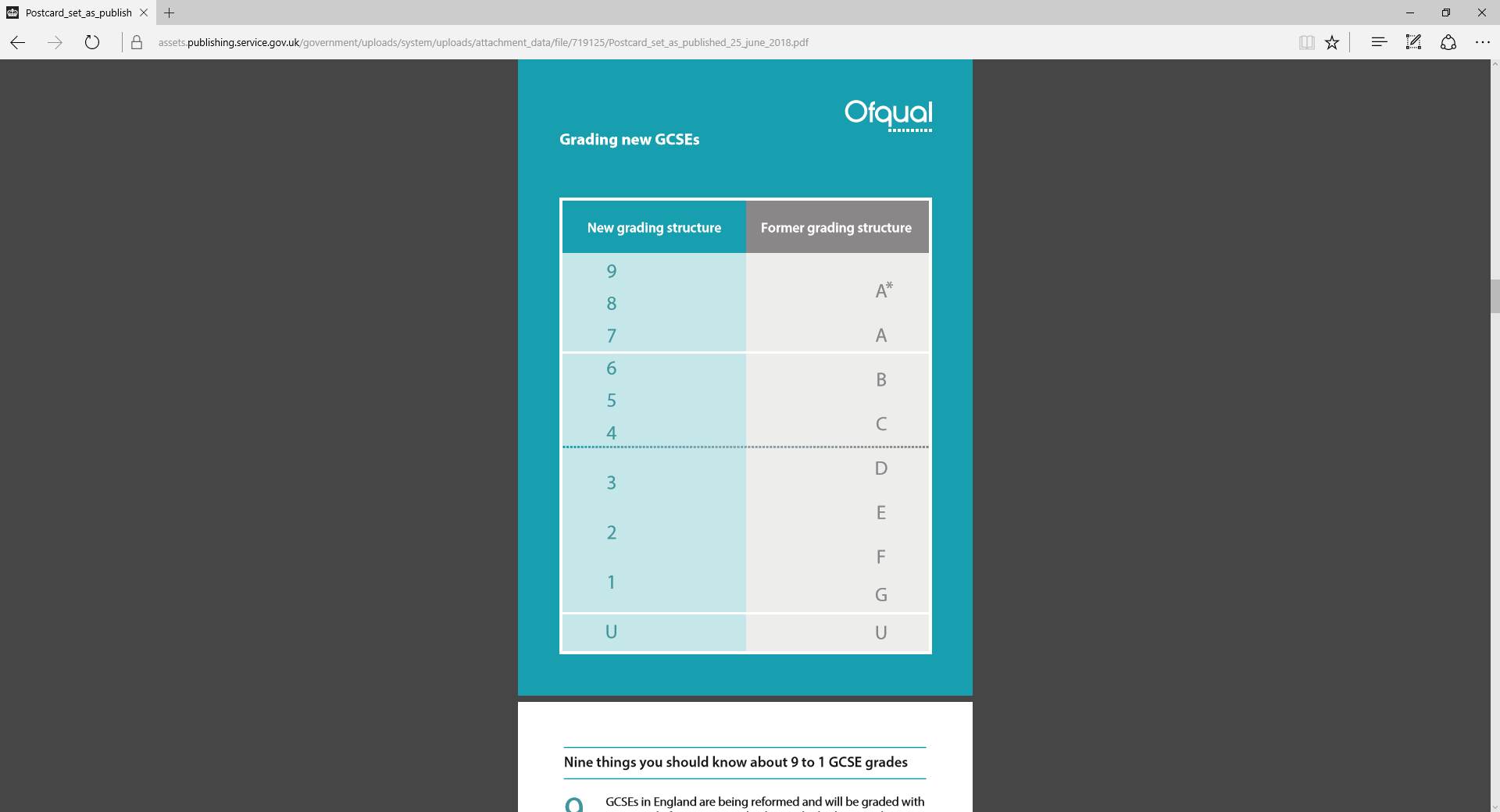 